Opération STOP PUBDans le cadre de son Programme Local de Prévention des déchets qui vise à opérer une réduction de la production des déchets de 7% sur le territoire d’ici 2016, le SICTOM de Pontaumur-Pontgibaud souhaite développer l’opération STOP PUB. Afin d’éviter les publicités et les journaux gratuits dans les boites aux lettres, les usagers du territoire du SICTOM peuvent apposer un autocollant STOP PUB sur leur boîte aux lettres. Ces autocollants sont disponibles dans toutes les Mairies et également au SICTOM de Pontaumur-Pontgibaud. Les courriers non adressés représentent chaque année sur le territoire, 40 kilos de papiers par foyer soit 429 tonnes de déchets et 7 293 arbres coupés pour leur production. Environ 5% des foyers du territoire du SICTOM ont déjà apposé un autocollant STOP PUB évitant ainsi 22 tonnes de déchets par an. Les personnes apposant un STOP PUB continueront néanmoins à recevoir les informations des collectivités (bulletins municipaux, lettres d’informations des communautés de communes, Mag du SICTOM…). DEMANDEZ VOTRE AUTOCOLLANT STOP PUB ! (Disponible gratuitement dans votre Mairie ou au SICTOM) 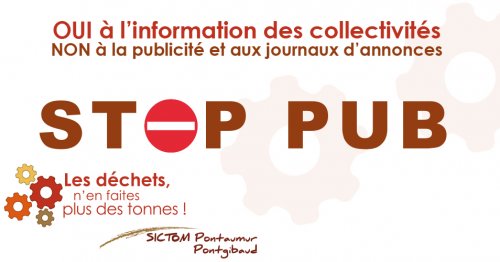 